附件三：*下载打印学历证明步骤请点此处：登录学信网自行拉取证明，表如下所示：1、登录https://my.chsi.com.cn/archive/index.jsp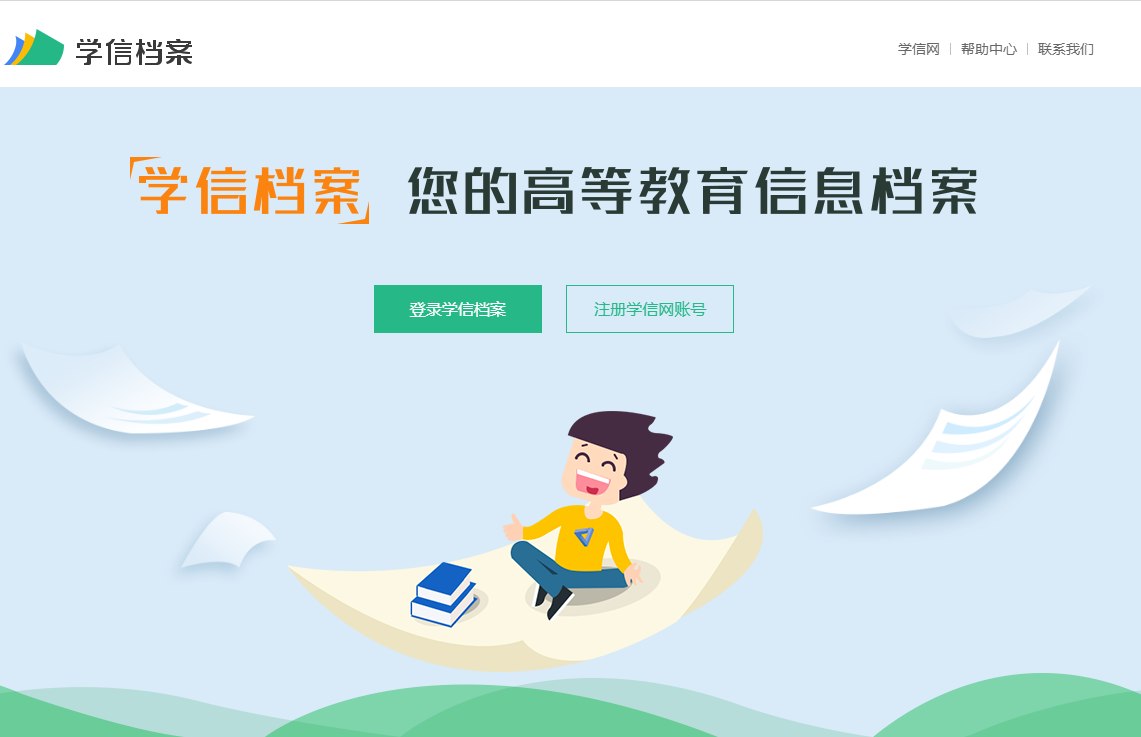 选取在线验证报告：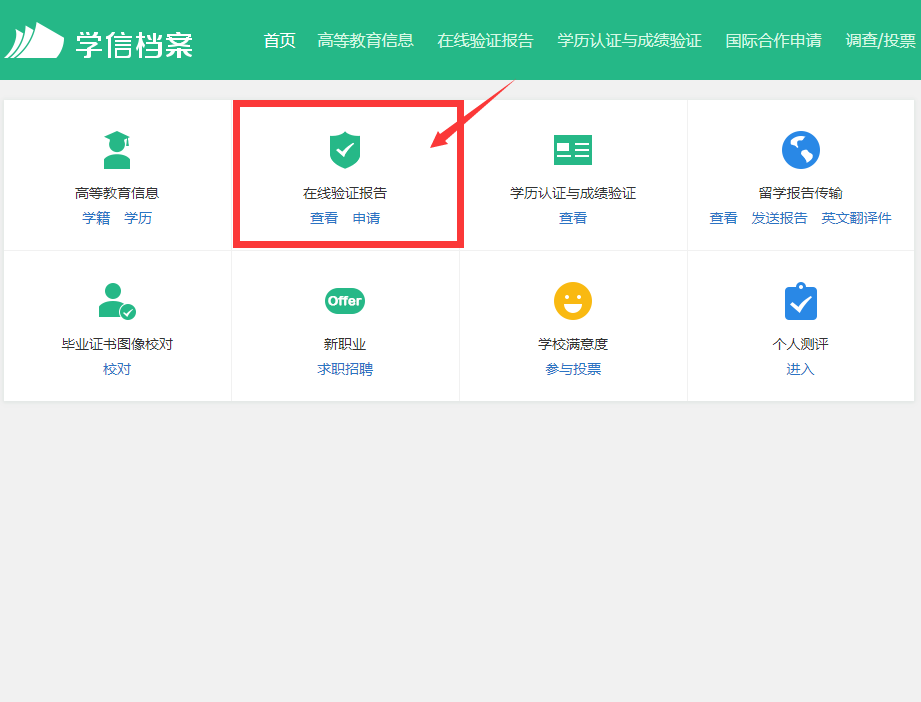 3.选择电子注册备案表：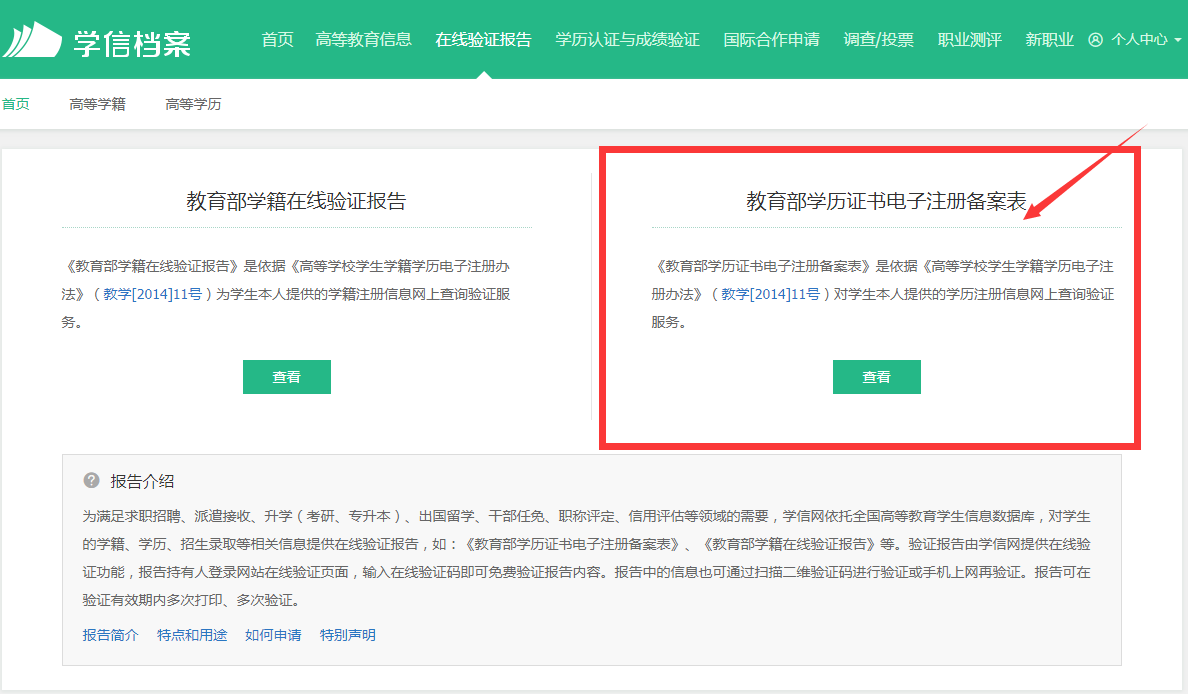 4.进入界面，未申请的，点击申请节课，点击查看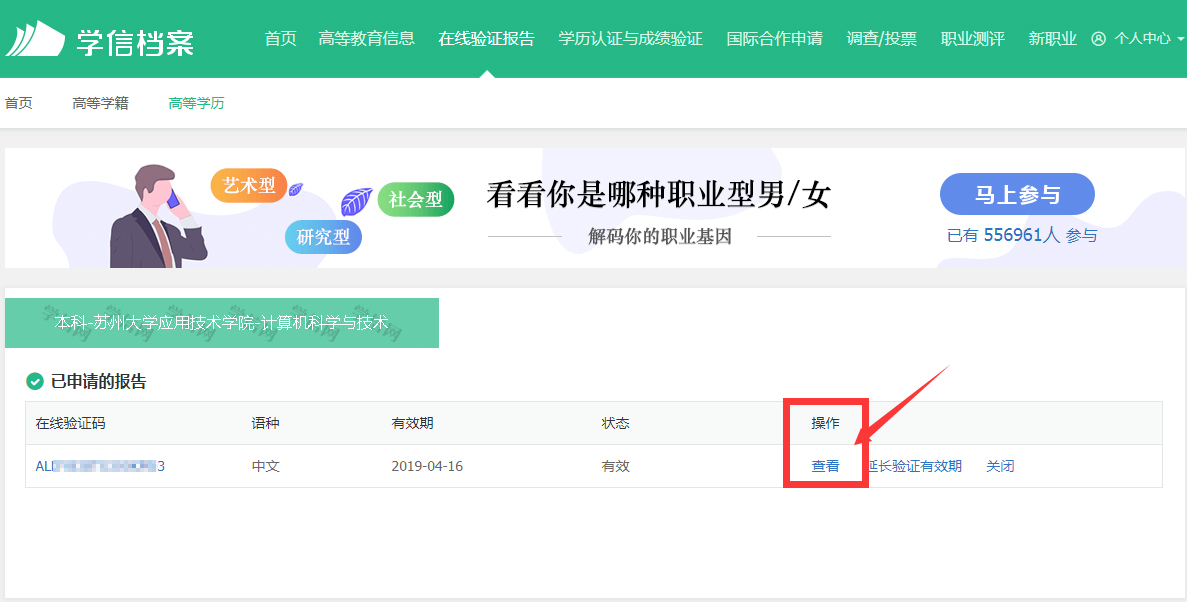 5.显示电子注册备案表，下载打印此页：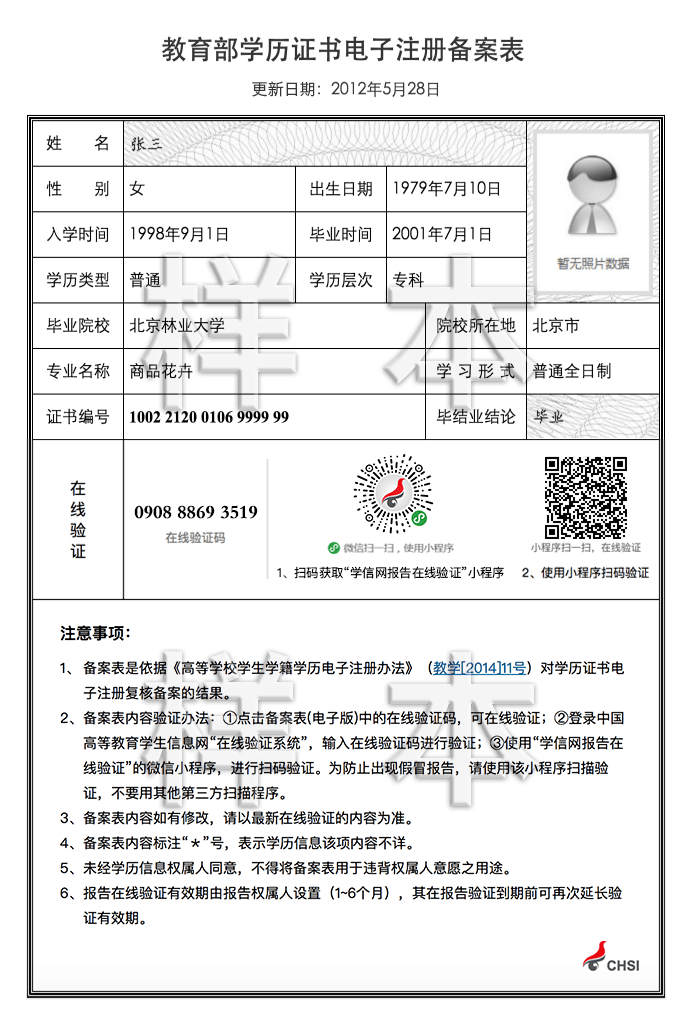 